南海一中高一新生暑假学习指导意见语文1.认真阅读《初中升高中衔接课程.语文》，提前熟悉高中语文学习方法。2.复习整理初中的“语法知识”，可以提前买一本《语文基础知识手册》（薛金星主编）。3.复习初中的古诗文。（能背诵，能翻译）4.练一手规范的汉字。买一本正楷字帖，着重练习汉字的笔划和间架结构，练字不少于3000字。5.阅读两本课外书、写读书笔记。一本文学类，如小说《红楼梦》、路遥《平凡的世界》；一本传记，推荐埃德加•斯诺《毛泽东传》、林语堂《苏东坡传》。并做好读书笔记，笔记要求工整，体现练字成果。读书笔记内容包括：（1）摘抄有表现力或有哲理性的语句。（2）书评所读书籍的情节、人物、写作技巧等的评论文章。读书笔记总字数不少于3000字。数学从2020年入学的高一学生开始，数学科有两个特点：（1）首次使用按新课标编写的新教材；（2）文理不分科，物理类与历史类考生同一学科考查标准；对数学科的提出新的要求。因此对同学们的假期生活提几点建议：一、按要求认真完成《初中升高中衔接课程.数学》。初中学过的分解因式、二次函数、一元二次方程、平面几何等都是初高中衔接内容，而且是高中数学中的常用知识，贯穿整个高中阶段，甚至有些内容（如二次函数、一元二次方程等）在高考中占有非常重要的地位，是高考常考内容。所以建议同学们把这些内容再加以复习，做一做相关练习题，加深理解，为快速进入高中状态做好准备。二、做好高一教材的预习。高一上学期使用新教材人教A版必修第一册。预习是探索知识、自己动手、自己动脑、自己阅读理解课文的过程，可以培养同学们阅读理解和自学的能力。建议与正在就读高二、高三的学长或正在读大学的朋友交流一下学习高中数学的心得体会。我们选用《初中升高中衔接课程》一书，完成前三章指定9节的内容，建议每一讲用45－60分钟完成。要求：（1）准备B5大小的专门的笔记本，并将例题做在笔记本上，自己结合例题解析订正；（2）针对练习做在练习本或者书上，结合答案订正。（3）请家长跟进贵子女学习衔接教材的情况，并进行签名确认。温馨提示：已在微信公众号“锋子教育视线”发布高一新教材必修一教材的部分图片，供同学提前预习；另外将提供若干节《衔接课程》录屏微课供同学们网上自学！回校军训时要上交作业：B5大小的笔记本（自行准备）、《初中升高中衔接课程 数学》一书、暑假作业学习日历。英语高中英语无论是词汇量、阅读量，还是整体语言能力都比初中要求更高，而且英语学习又讲究日积月累、细水长流，因此新高一的同学们应该充分利用这个暑假，以踏实的行动迈出高中英语学习的第一步。1．语音。要求：每天朗读《初中升高中衔接课程.英语》P.1-3的音标，可以观看视频学习（视频材料见下面的云盘链接），完成Ｐ.4-9练习，开学交上来检查；2．词汇。熟悉中考词汇表的每一个单词，每个单词抄1遍，开学交上来检查（中考词汇表见下面的云盘链接）；3. 朗读。自行下载英语趣配音App，注册，搜索 “Hello China”， 出现 “Hello China系列之历史文化”， “Hello China系列传统节日”， “Hello China系列纪录片”这些内容，这部分内容对应《初中升高中衔接课程.英语》书中的P.71-81，如下：1)Hello China系列之历史文化:帝都北京的故事（对应《初中升高中衔接课程.英语》书中的P.75）、长城的故事（P.76）、黄河母亲的故事（P.77）、　家的故事　（P.77）,中国茶的艺术（P.78）2)Hello China系列传统节日：春节（P.73）、清明节（P.73）、中秋节（P.75）3)Hello China系列纪录片：中国文化１（P.71）、中国敞开怀抱欢迎你（P.71）、你好（P.72）要求：在《初中升高中衔接课程.英语》P.71-81中挑选2篇朗读并在英语趣配音App中配音并保存，待开学后英语科任老师安排检查。音标视频和中考词汇表的云盘链接：https://yunpan.360.cn/surl_yqusPugIZyL （提取码：3bd5）物理对于准高一新生来讲，可能会感觉高中物理同初中物理大不一样，不论是在整体学习内容上，还是在难度梯次层面上，两者之间看似存在着一道难越的“鸿沟”，早做准备，早适应。初中物理具有形象性、直接性、经验性的特点，以形象思维为主，主要通过对现象的观察和演示实验使学生建立物理概念，认识其规律，获得定性知识。而高中物理则具有概括性、间接性、逻辑性的特点，抽象思维为主，如高一物理所讲的摩擦力产生条件、静摩擦力方向、物体受力分析、力的合成与分解、瞬时速度、加速度等，都要求学生具有较强的抽象思维能力。刚进入高中的学生对从形象思维到抽象思维的跨越难以适应。初中物理以定性分析为主，定量计算非常简单，而高中物理不但要定性分析，而且还要进行大量、复杂的定量计算，刚进入高一的学生对这种从定性到定量的突变不适应。那么对于高中物理学习有这方面恐惧感的准高一新生，在高一新学期正式来临前应该怎样做才能完美地克服这一类学习障碍和心理障碍呢？暑假如何安排才能学好高中物理呢？老师们建议准高一新生及时利用暑假做好高中物理学习准备，有以下几点建议：1．认真完成《初中升高中衔接课程.物理》，最好能多看几遍认真领会学习物理的方法。从思想上对学习物理有正确的认识， 尽量向师兄、师姐借课本（最好是人教版，粤教版也可）或是网购，利用假期时间把物理的必修1课本预习完，致少是前三章，适当地做一些书本后面的练习题。高中物理的难度相对较大，同时高一第一学期也是物理成绩好差的分水岭，提前预习可以对课堂学习有很大的帮助，也有助于学习心理的稳定。2．思想上要重视，学习方法上要改变。高中物理学习的内容在深度和广度上比初中有更高的要求，研究的物理现象比较复杂。分析物理问题时不仅要从实验、实际出发，有时还要从建立物理模型出发，要从多方面、多层次来探究问题。在物理学习过程中抽象思维多于形象思维，动态思维多于静态思维，需要学生掌握归纳类比推理和演绎推理方法，特别要具有科学想象能力。用新的知识和新的方法来调整、替代原有的认知结构。避免人为的“走弯路”，增加了物理学习的难度。3．可以利用身边的资源，例如找高中的师兄师姐，向他们请教学物理的方法，借课本或资料书。因为有挑战，学习才会有意义；因为有难度，才会让实力得到提升。面对一开始就到来的高难度，要沉着、自信，运用良好的学习策略，一定能学好高一物理，也为高考打下坚实的基础。化学化学是一门基于实验来研究物质的组成、性质、结构与变化规律并用特有科学术语表达的理科学科。短暂而紧张的初三一年时间，不足以感受化学的魅力，有些同学对于化学学习的认识只是简单记忆而已，其实更需要你有严谨的学习态度，要学会用你聪明的大脑去思考、理解化学，也要有分类、对比、归纳、整合的学习方法。为了更好的驾驭高中化学的学习，为自己赢得高中学习的高起点，老师给你一些假期建议：　　一.认真完成《初中升高中衔接课程.化学》，提前了解高中化学的学习内容和方法　　二、尝试不同视角深入感受化学的魅力。　　1. 网上观看《我们需要化学》6集系列化学科普视频。　　2. 家庭生活实践训练动手能力，感受化学实践的魅力：　（1）泡功夫茶（加液、浸泡、过滤、物品取用等实验基本操作）；　（2）蒸鸡蛋（取用、搅拌、加热等操作）；　（3）水油等量混合及分离（观察现象、分开两种液体）。　　二、学会分类、对比、归纳等学习方法。　　1. 熟记前20号元素及其符号，画出对应的原子结构示意图（并对比有何规律）。（笔记本）　　2. 用二维坐标图（横坐标：物质的类别；纵坐标：化合价）归纳含碳元素的物质。（A4纸）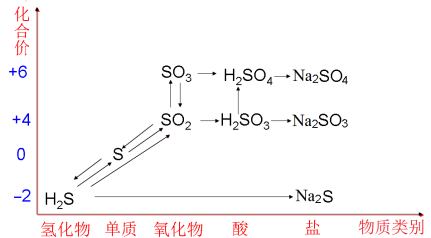    例如：，可以在坐标图相应各物质的空白处归纳其性质。　　3. 归纳整理并熟练书写初中课本化学（上、下册）所有化学方程式。（笔记本）　　三、体会自主学习、继续学习的成功乐趣。　　1. 查阅资料，整理出H2、O2、CO2的实验室制法和工业制法。内容包括制法的原理（药品、　　　　　方程式表达反应原理）、仪器装置图、实验关键点、使用的优缺点等，做成小报告。（A4纸）　　2．选择性进行高中知识（人教版化学必修1）的预习，提前对高中知识有一个大致的了解。生物由于初中生物非中考科目，大部分同学已经遗忘所学知识；然而，高中生物是在初中内容的基础上进行深化和拓展。因此必须做好以下几点，为高中生物的学习奠定基础。 　　1.认真完成《初中升高中衔接课程.生物》，提前了解高中生物的学习内容和方法。　　2.复习初中课本知识，重点回顾以下内容：《七年级上册》：第一章——细胞是生命活动的基本单位；第四章——绿色植物是生物圈中有机物的制造者；第五章——绿色植物与生物圈中碳－氧平衡。《七年级下册》：第五章——人体内废物的排出；第六章——人体生命活动的调节。《八年级上册》：第四章——细菌和真菌；第五章——病毒。《八年级下册》：第二章——生物的遗传和变异；第三章——生物的进化。3.登录网址https://mp.weixin.qq.com/s/qOxfAntIF-3N0bhsmbcxjw，预习生物必修1《分子与细胞》的第一、二、三章内容，尝试完成课后练习；以便开学后更好的适应高中的学习，赢在起点上。4.阅读一些与生物学科密切相关的书籍或电视纪录片。如《生活中的生物学》、《达尔文》、《物种起源》、《DNA：生命的秘密》、《昆虫记》等书籍或中央台的【人与自然】、英国广播公司（BBC科技）纪录片。（建议同学们从《野性非洲》、《海底世界探秘》、《生命的起点》、《植物私生活》、《昆虫帝国》、《哺乳类全传》、《基因密码》、《人体奥秘之细胞的暗战》等纪录片中选择2-3部自己感兴趣的纪录片观看，开拓视野，丰富知识，启迪思维）上交作业：1.初中教材知识结构图（知识树）；2.生物预习笔记（必修1第一至三章）。政治亲爱的同学们，暑假期间，要注意调整自己的学习心态和学习习惯，向初中时期的学习习惯和学习方法告别，向高中阶段尽快接轨。１.博闻强识，扩展视野建议每天观看新闻联播、焦点访谈等相关新闻栏目，学会迅速获取有效信息，丰富自己的视野与头脑。推荐阅读杂志：《中国新闻周刊》、《博客看天下》；推荐观看节目：《新闻联播》、《焦点访谈》、《道德观察》；推荐观看视频：《这就是中国》、《辉煌中国》、《将改革进行到底》等。2.发表见解，锻炼思维利用网络了解上半年的重要经济、政治、文化现象，摘抄热点标题及各大媒体的点评摘要，并选择一个热点新闻撰写时评，分析现象的背景、影响、应对措施等。上交作业：时评2篇。历史要学好高中历史，历史老师有以下建议：一、看历史：    1.通览《初中升高中衔接课程.历史》教材，按时间先后顺序打好通史基础，熟练掌握基本的历史事实。要求：能熟练掌握中国古代史各个朝代更替和每个朝代的重大历史事件、中国近代史的历史分期和重大历史事件、新中国发展中历史阶段的划分和每一阶段的重大历史事件；世界近代史和现代史历史阶段划分里及发生的重大历史事件。2.观看一部（不是一集）历史类的纪录片，如：《如果国宝会说话》、《糟糕的历史》、《博物馆的秘密》、《故宫100》,《复活的军团》等，或其它。开学后会组织与同学们进行观看分享。3.读一部历史书，如：《东京梦华录》、《明朝那些事儿》、《万历十五年》、《那一年我们挨打了：中英第一次鸦片战争全景解读》等，或其它。开学后会组织与同学们进行阅读分享。二、悟历史：好奇与怀疑是人的本性，也是人实现自我价值的途径。同学们，你们初中已经学过了三年的历史，由于历史教科书的表述简洁而概括，相信你们在围绕初中历史教科书学习时，往往对有些表述以及历史问题多多少少会感到疑惑。请你任选初中教材中的一课，写出这一课的历史核心内容，并提出你对这一课的困惑或者难题。著名科学家爱因斯坦说过：“发现问题常常比解决问题更具有实质意义。”能提出新的问题、新的可能，从新颖的角度思考旧的问题，就是为你的成功打下了坚实的基础。当然，如果有可能的话，查找资料，写出你对这一困惑或难题的个人解读，尝试解答这些问题，对你而言更有意义。地理生活处处皆地理，爱生活，爱地理！为了更好地适应高中地理的学习，建议同学们在进入一中之前做好以下几方面的工作：　　一、阅读《初中升高中衔接课程-地理》的P1-P12　　二、画一幅中国政区图，并在图中标注省级行政区及省会名称。　　三、观看跟地理有关的视频。可以在电视上看，也可以在网上查看。航拍中国，超级工程，生财有道，大国利器，人与自然，荒野求生，冰冻星球　　四、关注地理微信公众号，利用进行碎片化时间阅读学习     地理蹊（第一）海宁中学地理组（第二），老丁侃地理（第三），中国国家地理　　五、用一张纸画出从你家到南海一中的线路示意简图（可以是公交线路，可以是驾车线路，当然也可以步行）。要求：1.地图上标注出正北方箭头。2.需标注出路线中主要道路的名称。3.如果是公交线路，须说明搭乘的公交线路及其换乘站点。4.标注沿途主要地标的位置（如某某广场、商场、医院、景区等）5.利用电脑或手机地图，测量出你家到南海一中的直线距离和实际交通线路的路程，并注明该线路所花的时间。上交作业：从你家到南海一中的交通线路图；中国政区图。